Ice Blast Tournament, St. Louis, 1.17-19, 2020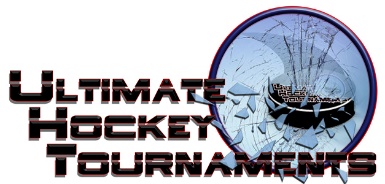 PW HouseTournament Format  There are 4 teams and every team plays each other once in the preliminary round. At the end of the preliminary round,   1st place plays 2nd place for the Championship, 3rd plays 4th for the consolation. Standings		Game Results	TeamPoints Gm1Points Gm2Points Gm3Total Points         Tiebreakers OKC Oil Kings002 Romeoville Rebels222 Southern Illinois Ice Hawks000 Affton Americans (Sellers)220Fri   7:30 Pm PmAll American RinkAll American RinkIce HawksIce HawksIce Hawks22vs.vs.Affton (sellers)Affton (sellers)555Fri   9:55   9:55PmAll American RinkAll American RinkOKCOKCOKC00vs.vs.RebelsRebels555Sat10:3010:30AmAll American RinkAll American RinkRebelsRebelsRebels66vs.vs.Ice HawksIce Hawks111Sat 11:45 11:45AmAll American RinkAll American RinkAffton (sellers)Affton (sellers)Affton (sellers)44vs.vs.OKCOKC111Sat   7:15   7:15PmAffton RinkAffton RinkRebelsRebelsRebels55vs.vs.Affton (sellers)Affton (sellers)000Sat   8:30   8:30PmAffton RinkAffton RinkOKCOKCOKC22vs.vs.Ice HawksIce Hawks111 HOME TEAM HOME TEAM HOME TEAM HOME TEAM            AWAY TEAM            AWAY TEAMSunday   7:00   7:00AmAffton Rink3rd Place3rd Place OKC                         2-0   OKC                         2-0   OKC                         2-0   OKC                         2-0   OKC                         2-0  4th Place4th Place   SIIH                                                           Consolation                     SIIH                                                           Consolation                  Sunday11:45   11:45   AmAll American Rink      1st Place      1st Place  Romeoville        7-0               Romeoville        7-0               Romeoville        7-0               Romeoville        7-0               Romeoville        7-0               2nd Place  2nd Place    Affton                                               Championship    Affton                                               Championship